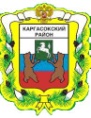 МУНИЦИПАЛЬНОЕ ОБРАЗОВАНИЕ «Каргасокский район»ТОМСКАЯ ОБЛАСТЬАДМИНИСТРАЦИЯ КАРГАСОКСКОГО РАЙОНА12.02.2019                                                                                                                    № 29с. КаргасокВ целях улучшения питания учащихся и наиболее полного использования средств межбюджетных трансфертовАдминистрация Каргасокского района постановляет:ПОСТАНОВЛЕНИЕО внесении изменений в постановлениеГлавы Каргасокского района от 02.02.2009 № 20 «О Порядке расходования средств, связанных с частичной оплатой стоимости питания обучающихся»Внести изменения в постановление Главы Каргасокского района от 02.02.2009 № 20 «О Порядке расходования средств, связанных с частичной оплатой стоимости питания обучающихся», изложив пункт 3 Порядка расходования средств, связанных с частичной оплатой стоимости питания обучающихся в муниципальных общеобразовательных организациях Каргасокского района, в новой редакции:«3. Средства межбюджетных трансфертов распределяются между общеобразовательными организациями, исходя из количества учащихся в соответствующей муниципальной общеобразовательной организации, определенных пунктом 1 настоящего Порядка, из расчета 15,00 рублей в день на одного учащегося с 01.01.2019 года».Установить, что действие настоящего постановления распространяется на отношения, сложившиеся с 01.01.2019 года.Официально публиковать (обнародовать) настоящее постановление в порядке, установленном Уставом муниципального образования «Каргасокский район».Глава Каргасокского района                                                                      А.П. АщеуловЛ.А.Илгина2-22-05  